Axial wall fan DZQ 71/6 A<data>
<p class="FT">Packing unit:</p>
</data>
 1 piece<data>
<p class="FT">Range:</p>
</data>
 C
<data>
<p class="FT">Article number:</p>
</data>
 0083.0642<data>
<p class="FT">Manufacturer:</p>
</data>
 MAICO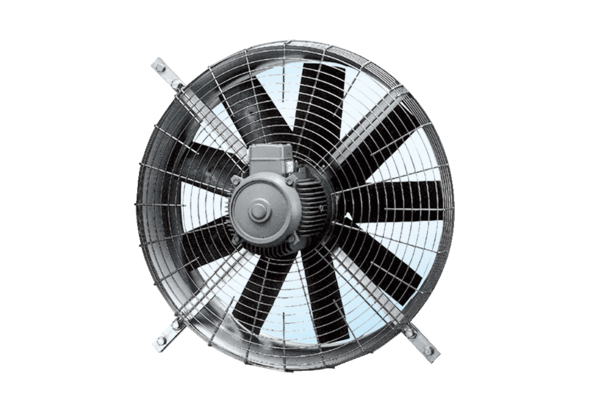 